106年第六屆提升全人醫療暨整合服務研討會	時	間：106 年 9 月29日(星期五) 	地	點：衛生福利部臺北醫院	指導單位：衛生福利部	主辦單位：衛生福利部附屬醫療及社會福利機構管理會 	承辦單位：衛生福利部臺北醫院	協辦單位：中國醫藥大學公共衛生學院、臺灣大學健康政策與管理研究所、國立陽明大學公共衛生研究所、台北護理健康大學健康事業管理系、玉山醫務暨健康管理學會聯絡方式：許純敏專員，02-22765566#2816、陳彥伶專員，02-22765566#2820議程表　：衛生福利部臺北醫院地理位置圖及交通路線1.公車路線表
(1)臺北醫院站：99、257、805、813、845、918、920、環狀線先導公車、藍18
(2)捷運頭前庄站：111、235、1501
(3)頭前站：9、513、635、635副、636、637、638、639、663、801、806、857、1070、1203、1209、1503、1575、1803、9102、藍22.捷運
(1)乘坐『板南線』請於新埔站下車→往5號出口轉乘公車、客運。
(2)乘坐『輔大線』請於頭前庄站下車→往1號門出口，步行約10分鐘。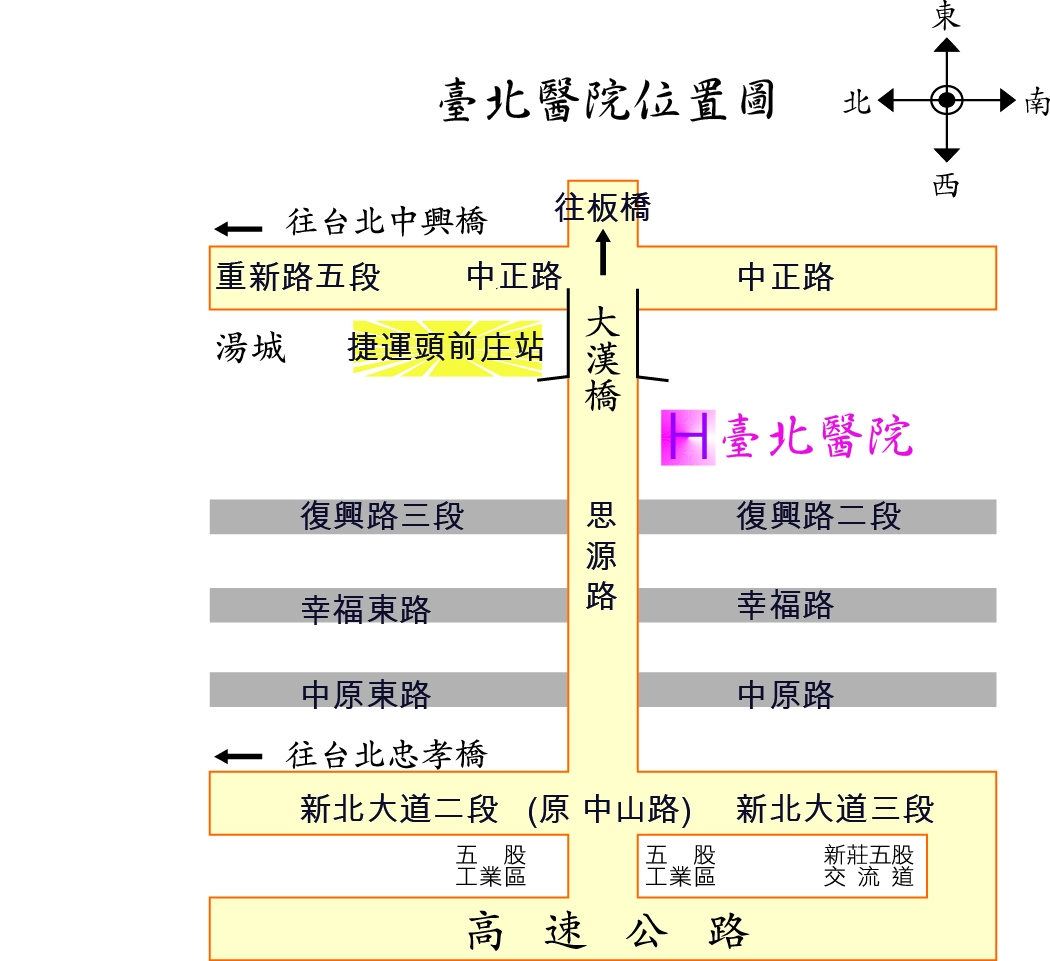 時間內容內容內容內容地點08:30-08:50報到報到報到報到大禮堂08:50-09:00主席致詞：臺北醫院徐錦池院長主席致詞：臺北醫院徐錦池院長主席致詞：臺北醫院徐錦池院長主席致詞：臺北醫院徐錦池院長大禮堂08:50-09:00長官致詞：衛生福利部長官致詞長官致詞：衛生福利部附屬醫療及社會福利機構管理會長官長官致詞：衛生福利部長官致詞長官致詞：衛生福利部附屬醫療及社會福利機構管理會長官長官致詞：衛生福利部長官致詞長官致詞：衛生福利部附屬醫療及社會福利機構管理會長官長官致詞：衛生福利部長官致詞長官致詞：衛生福利部附屬醫療及社會福利機構管理會長官大禮堂時間講       題講       題演講者主持人地點09:00-09:50特別演講精實醫院醫療品質協會李三剛理事長臺北醫院徐錦池院長大禮堂09:50-10:40特別演講內部稽核與病安年度目標於醫療界運用大里仁愛醫院詹廖明義顧問桃園醫院鄭舜平院長大禮堂10:40-10:50Break/海報觀摩Break/海報觀摩Break/海報觀摩Break/海報觀摩大禮堂10:50-11:40特別演講醫品病安新趨勢醫策會廖熏香副執行長臺中醫院李孟智院長大禮堂11:40-12:30特別演講爆發流行的省思-從部醫經驗談起臺北醫院王怡人醫師基隆醫院林慶豐院長大禮堂12:30-13:30午餐時間午餐時間午餐時間午餐時間午餐時間發表地點大禮堂第一會議室第二會議室6B討論室6B討論室發表主題病人安全及醫療品質(B)醫療照護及醫學教育(A)醫院管理/健康管理(D)智慧醫療/E化( C)長期照護/高齡友善/社區醫療(E)智慧醫療/E化( C)長期照護/高齡友善/社區醫療(E)13:30-14:50口頭發表(6篇)口頭發表(6篇)口頭發表(6篇)口頭發表(C:6篇)口頭發表(C:6篇)14:50-15:00Break/海報觀摩Break/海報觀摩Break/海報觀摩Break/海報觀摩Break/海報觀摩15:00-16:20口頭發表(6篇)口頭發表(6篇)口頭發表(6篇)口頭發表(E:6篇)口頭發表(E:6篇)16:20-16:40Break/海報觀摩Break/海報觀摩Break/海報觀摩Break/海報觀摩Break/海報觀摩16:40~17:00專題論文發表頒獎專題論文發表頒獎專題論文發表頒獎頒獎佳賓大禮堂17:00~賦 歸賦 歸賦 歸賦 歸賦 歸